MYLOR SAILING SCHOOL SUPPLEMENTARY EVIDENCE DOCUMENT2019 2020 INCLUSIVITY TOURISM AWARD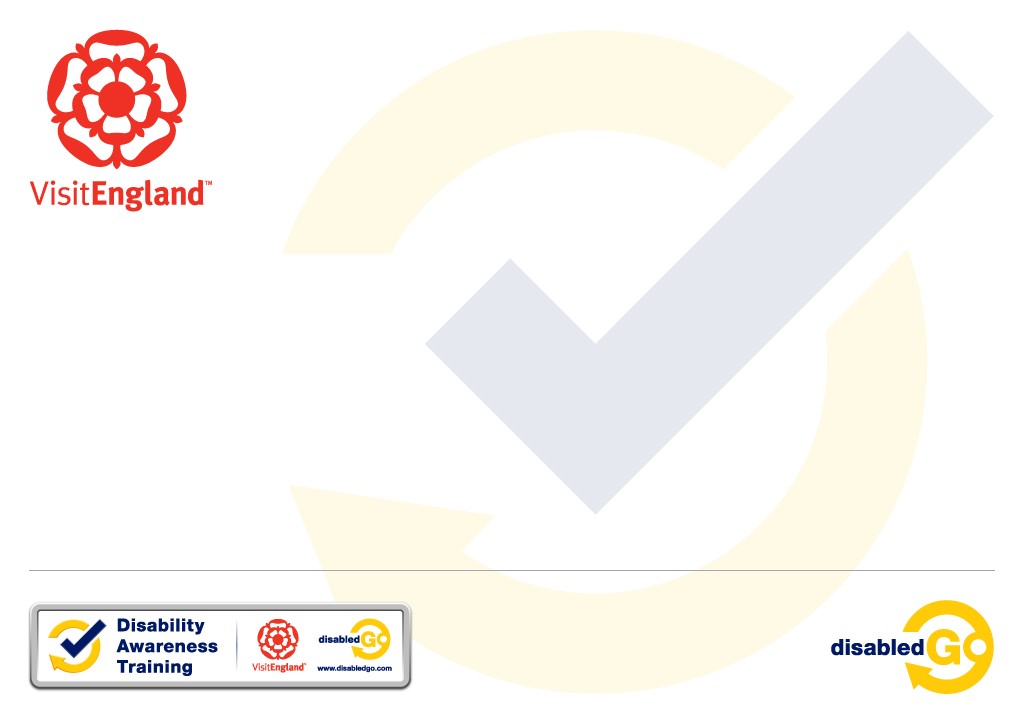 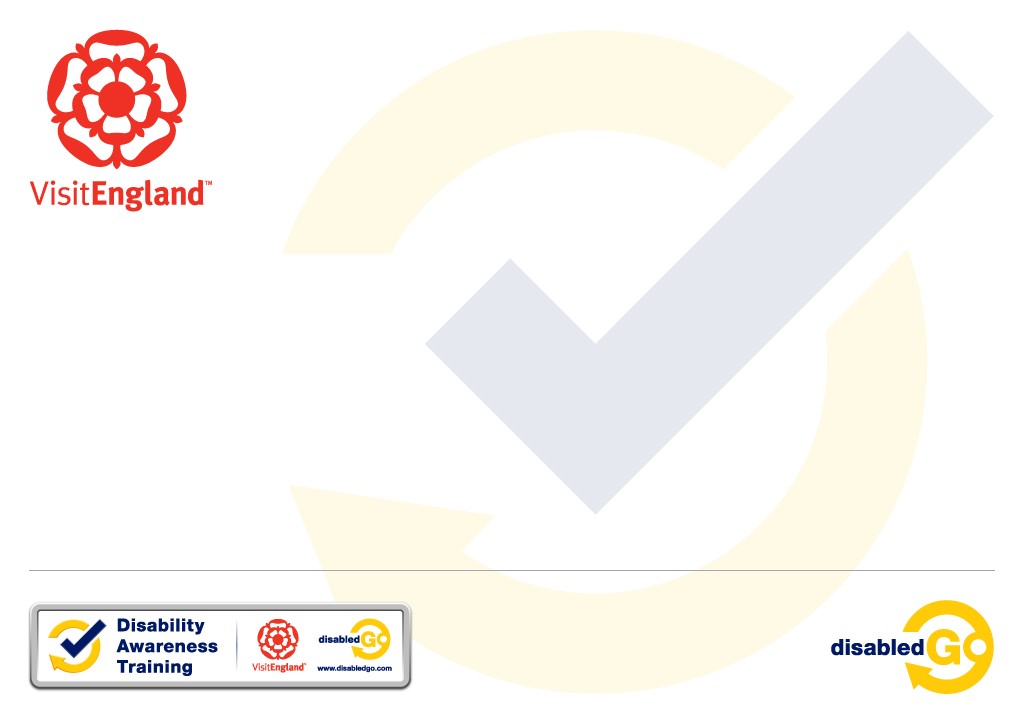 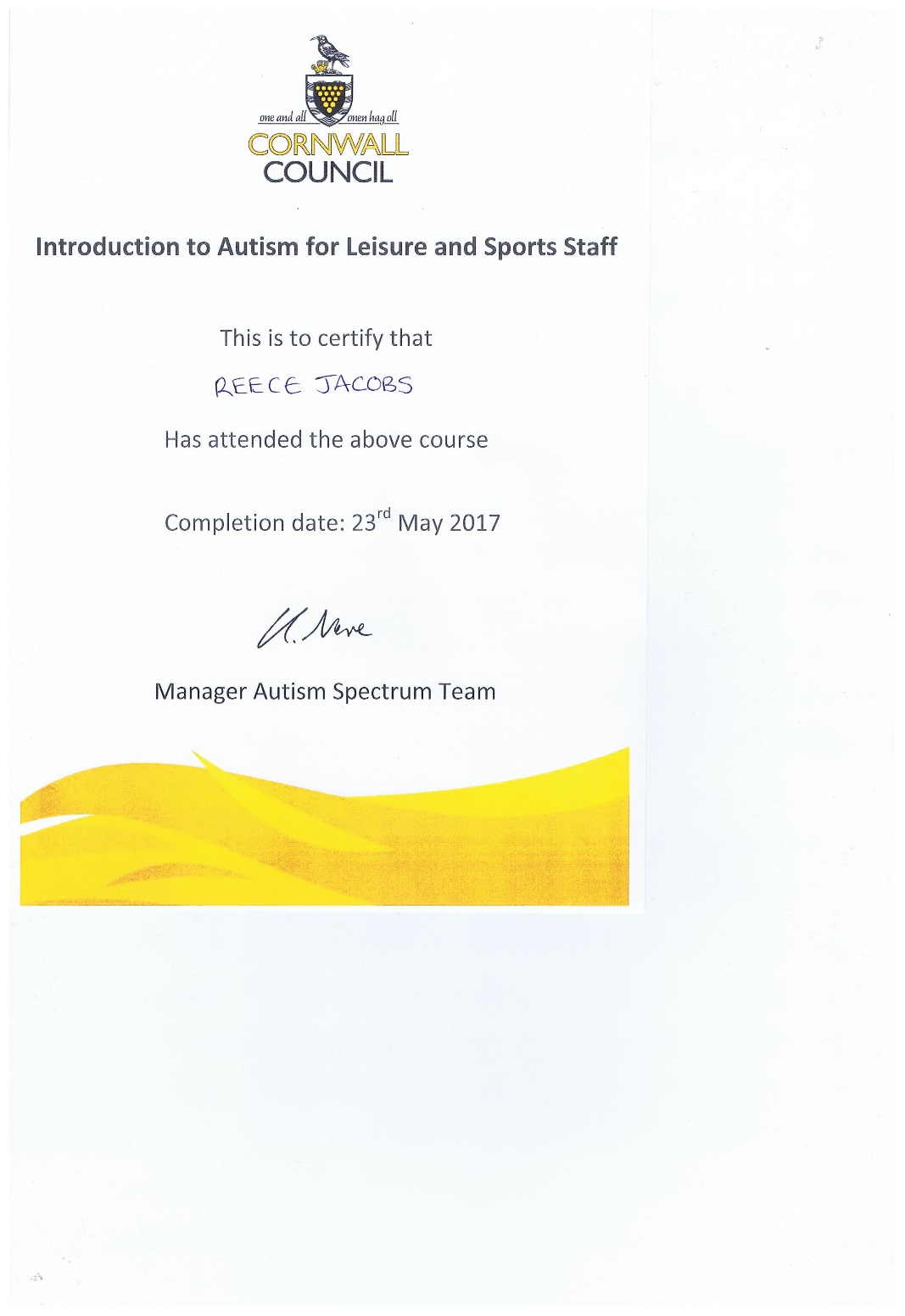 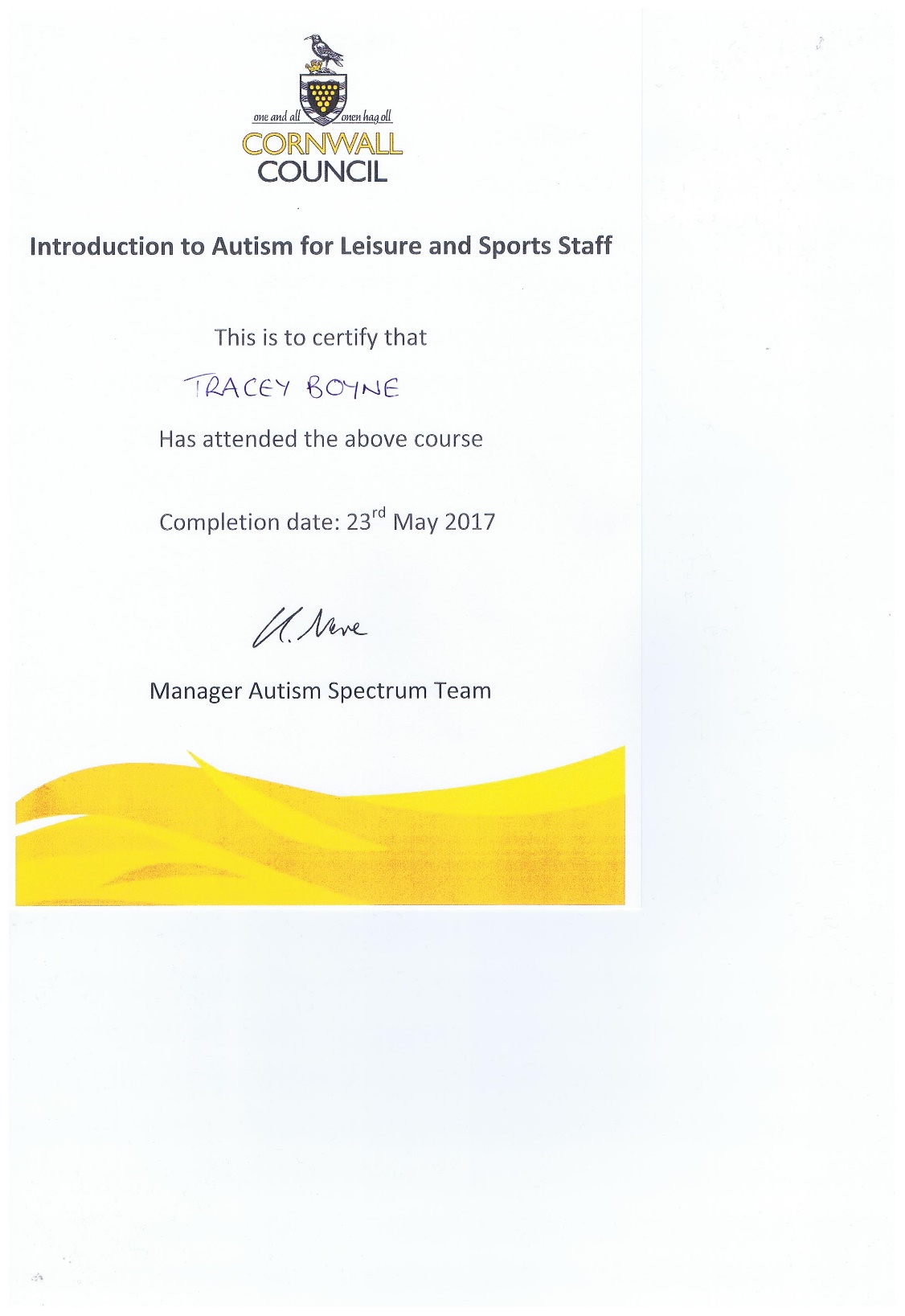 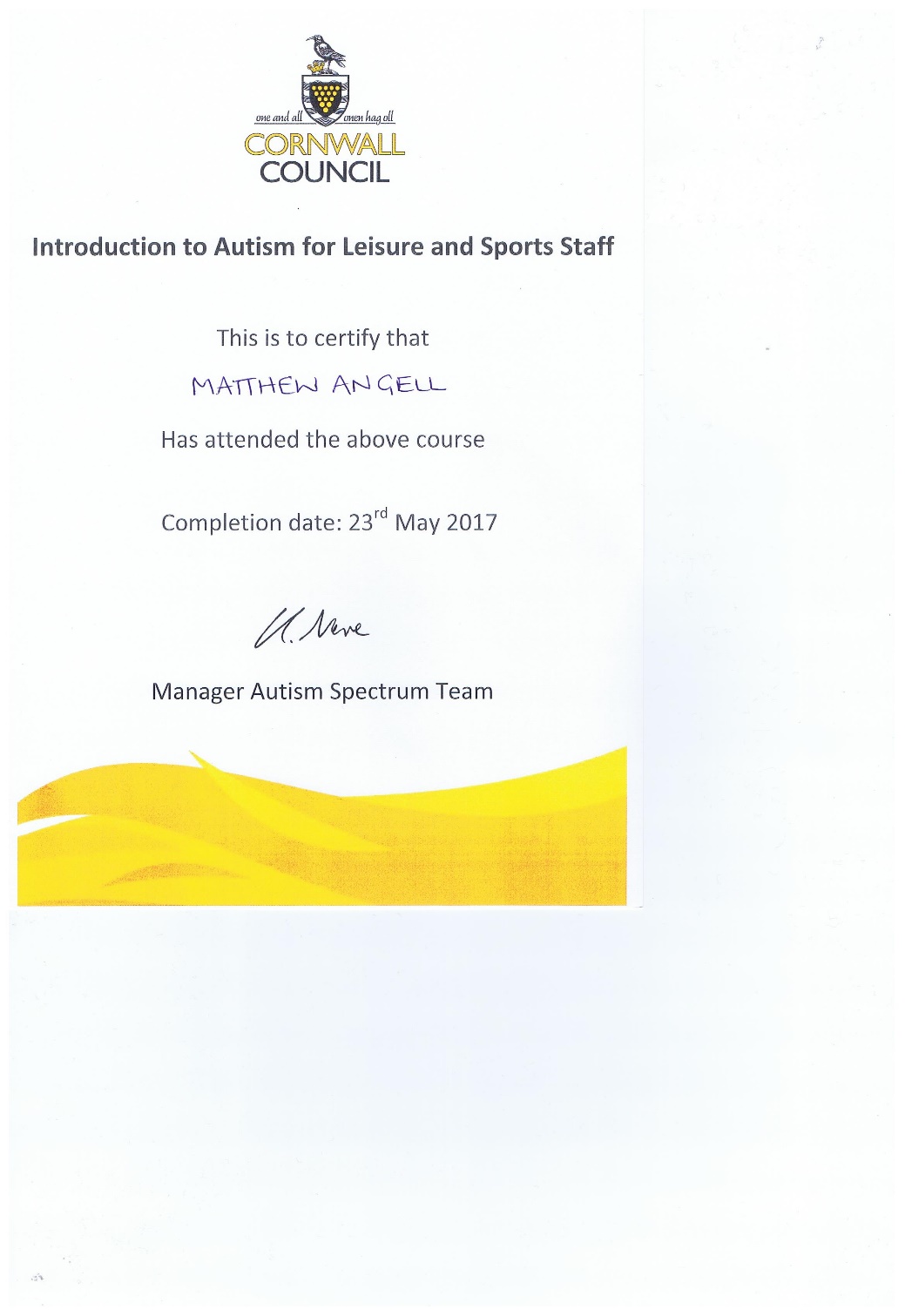 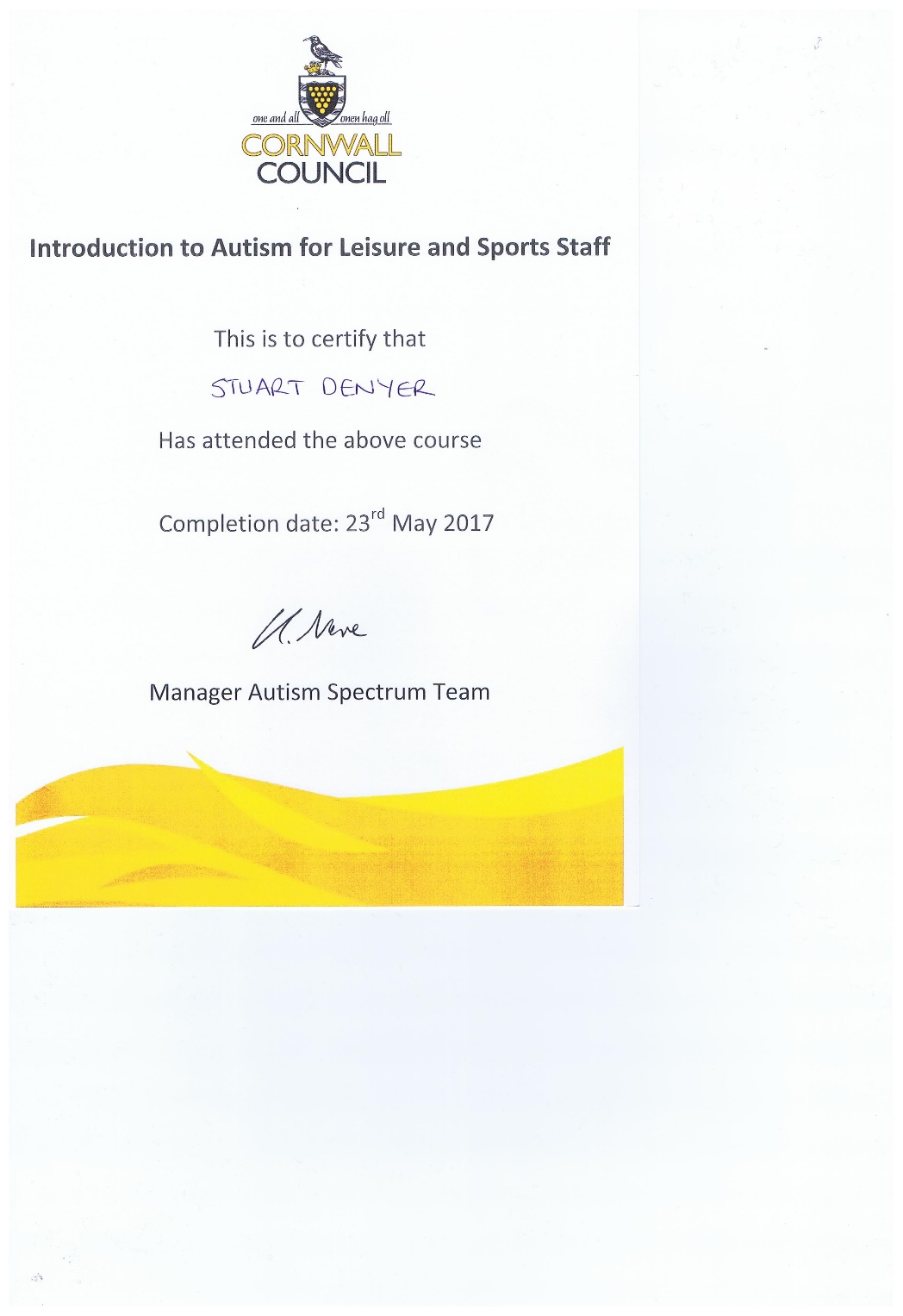 INDEXED QUESTION 4B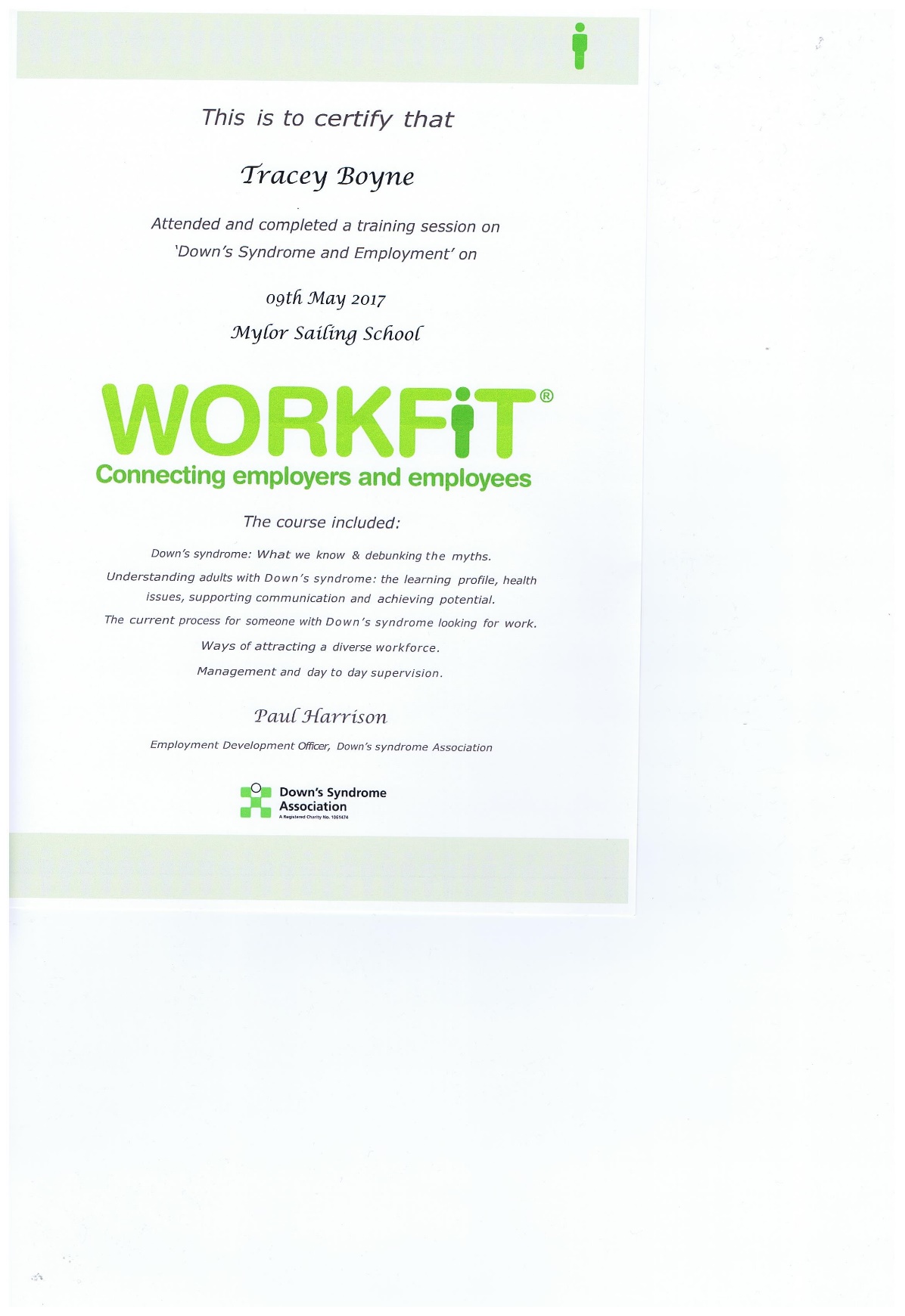 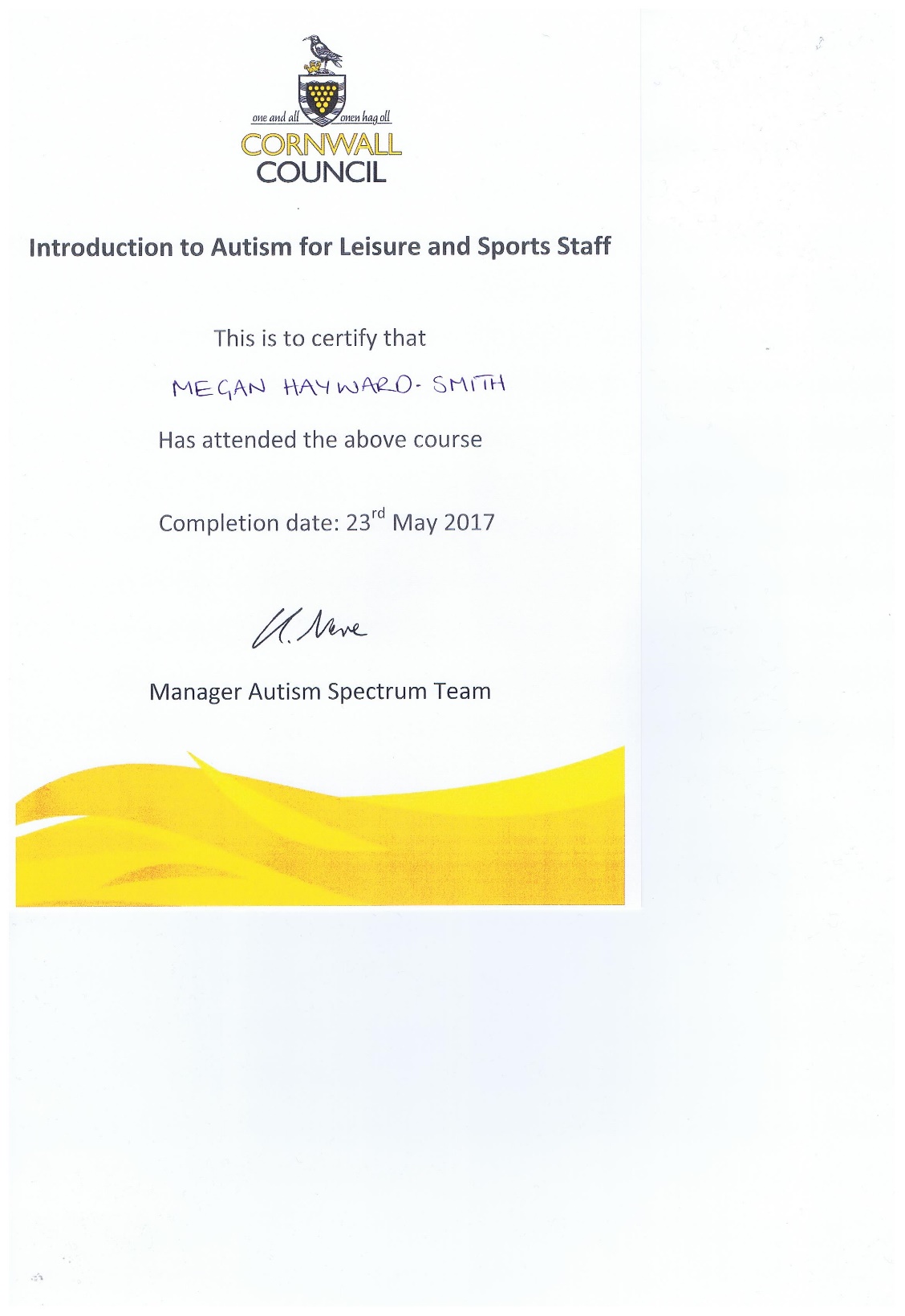 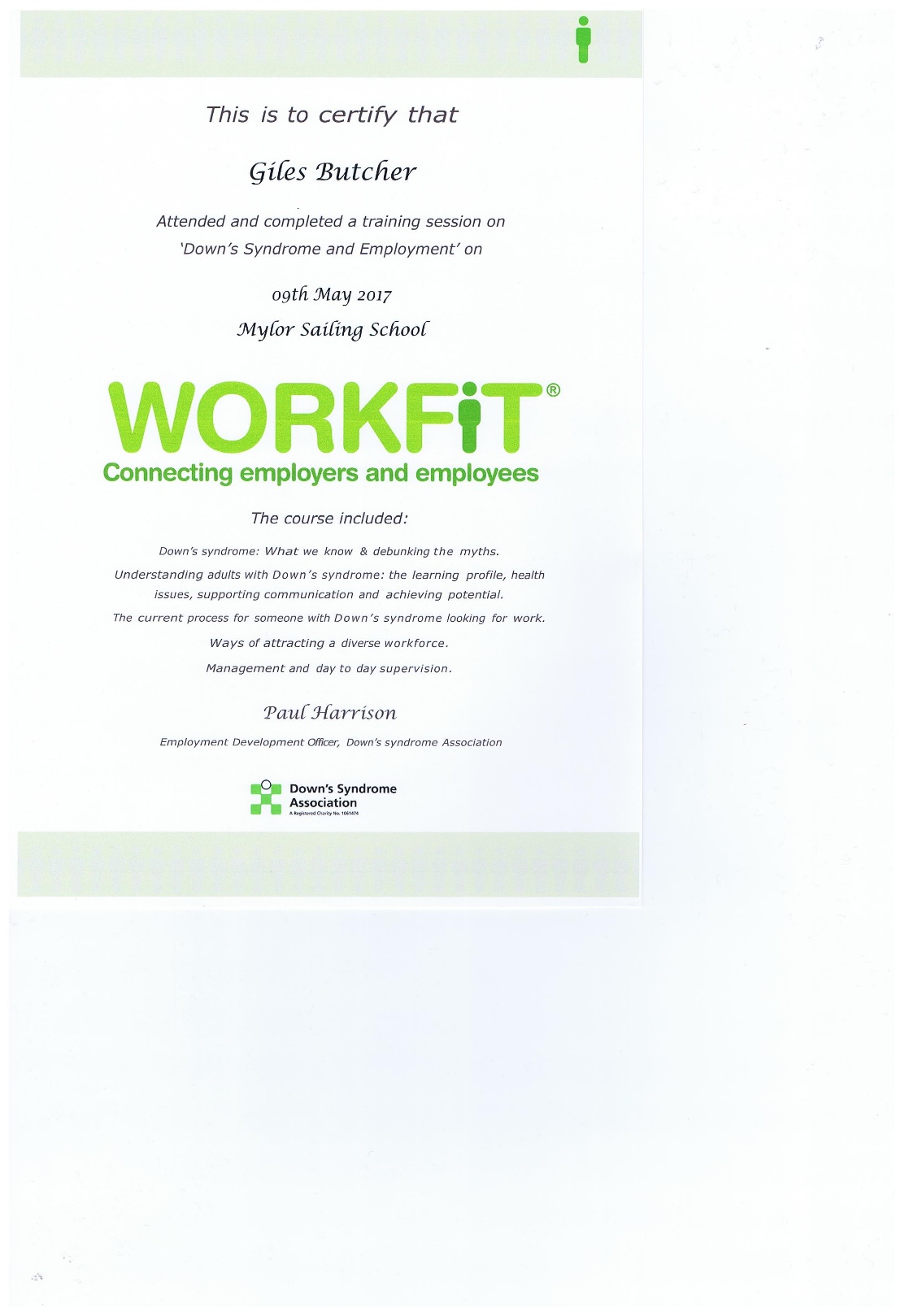 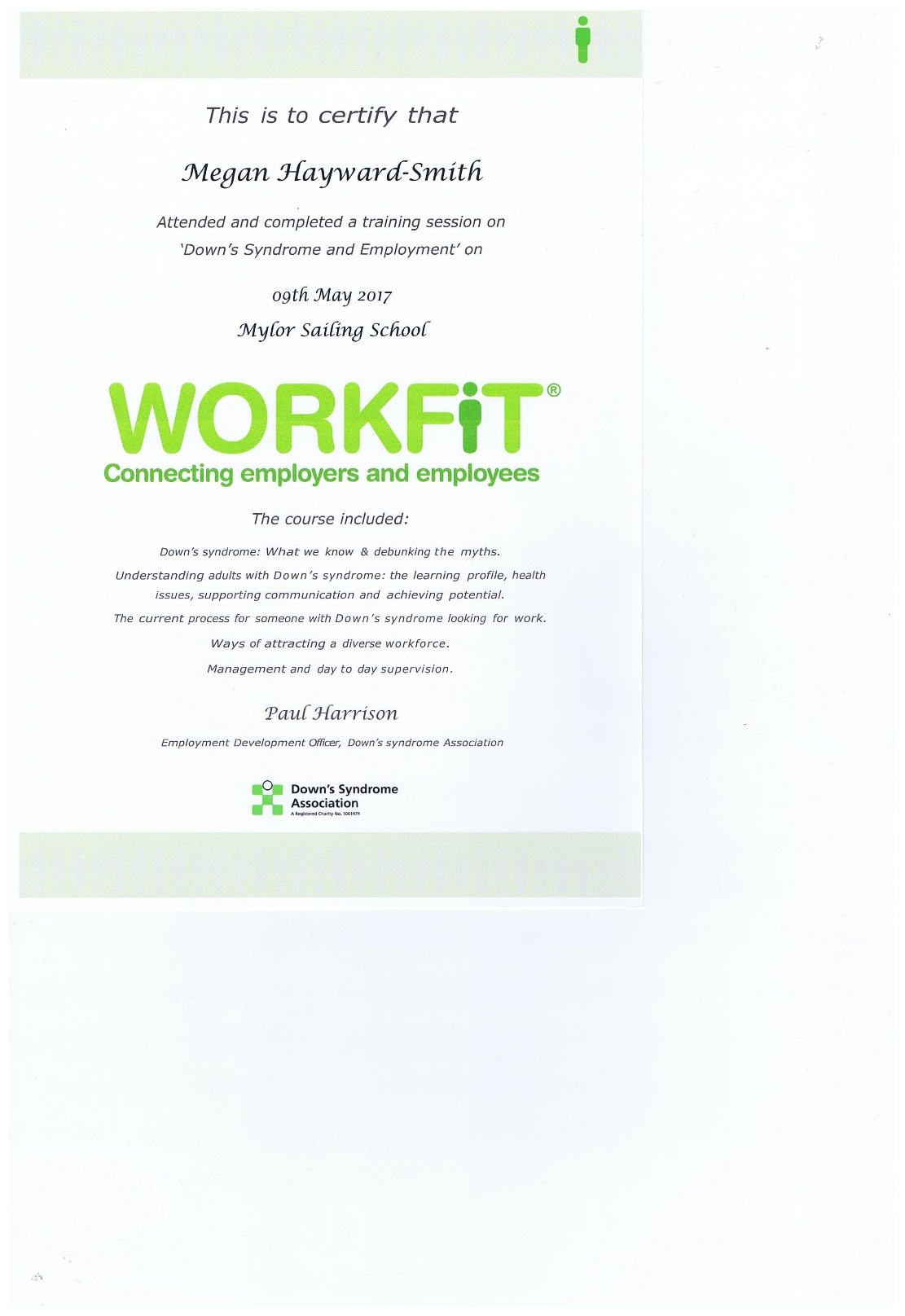 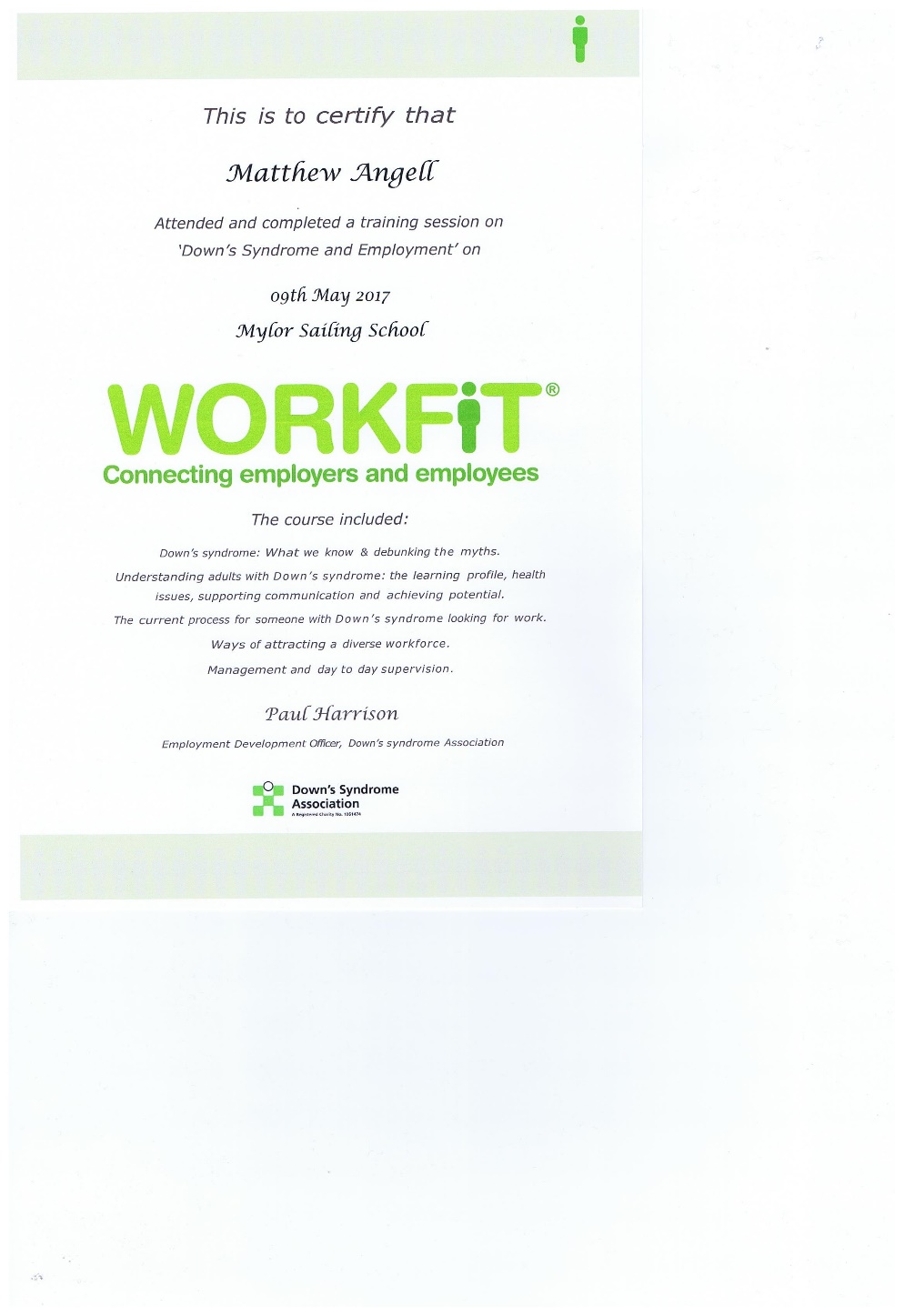 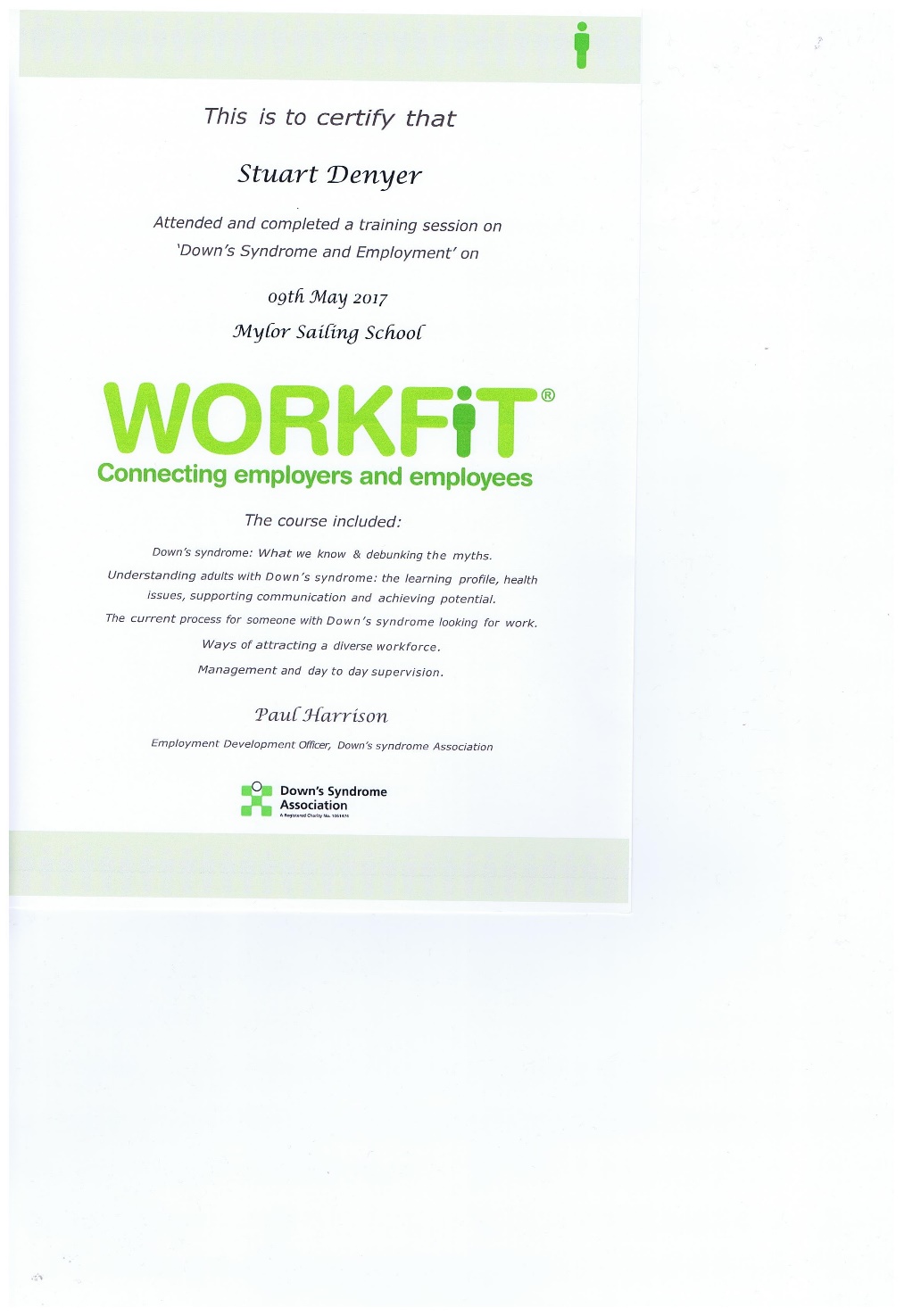 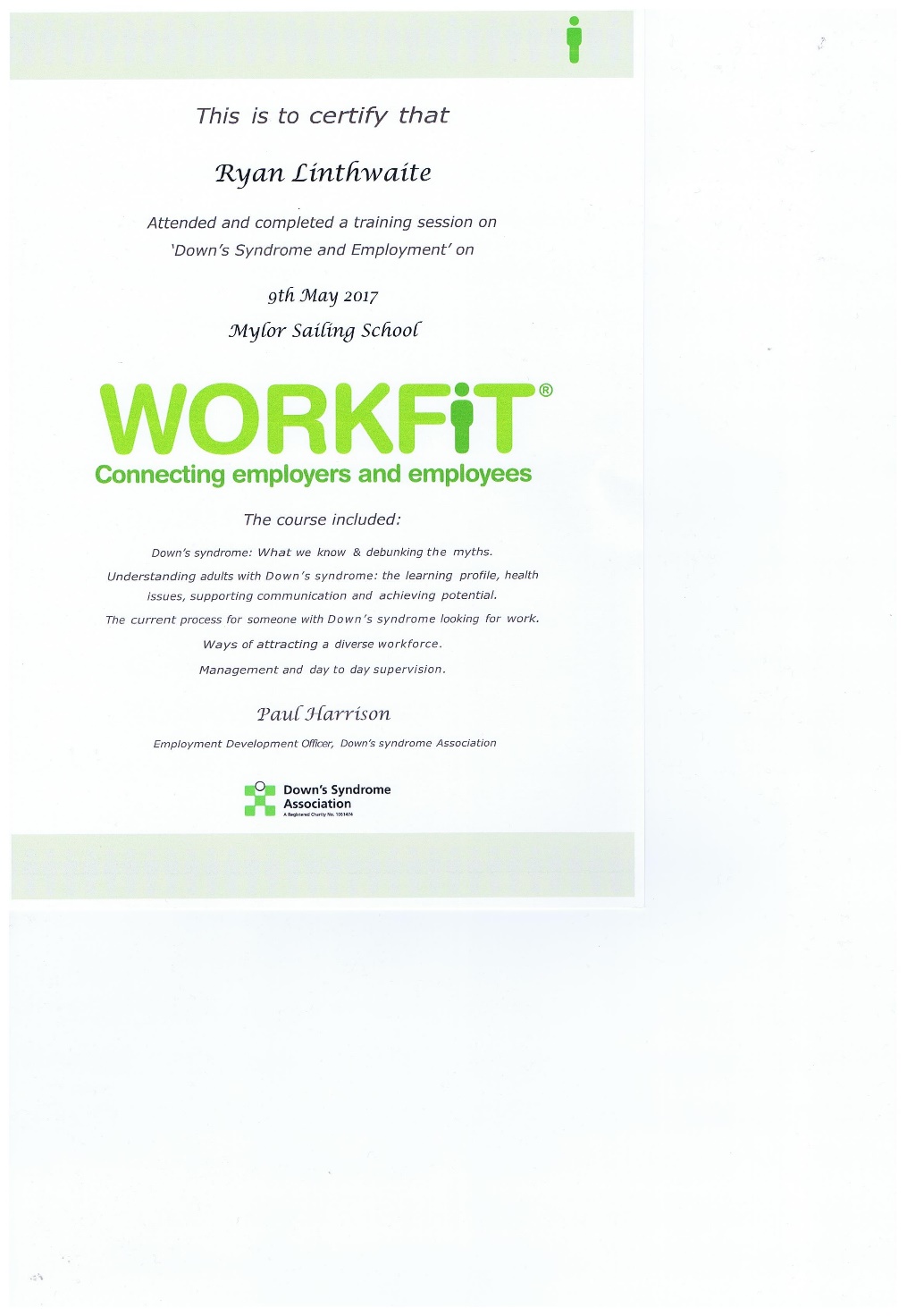 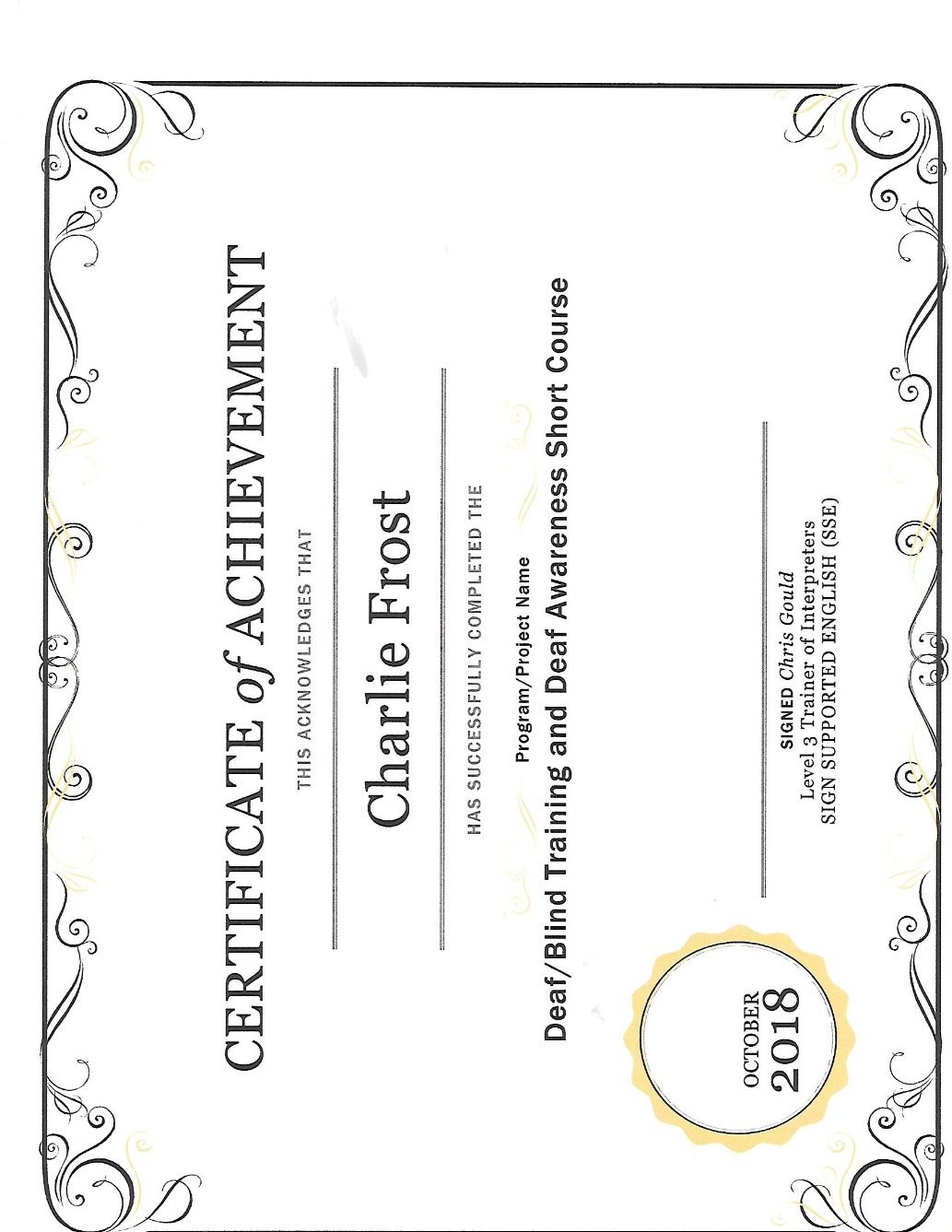 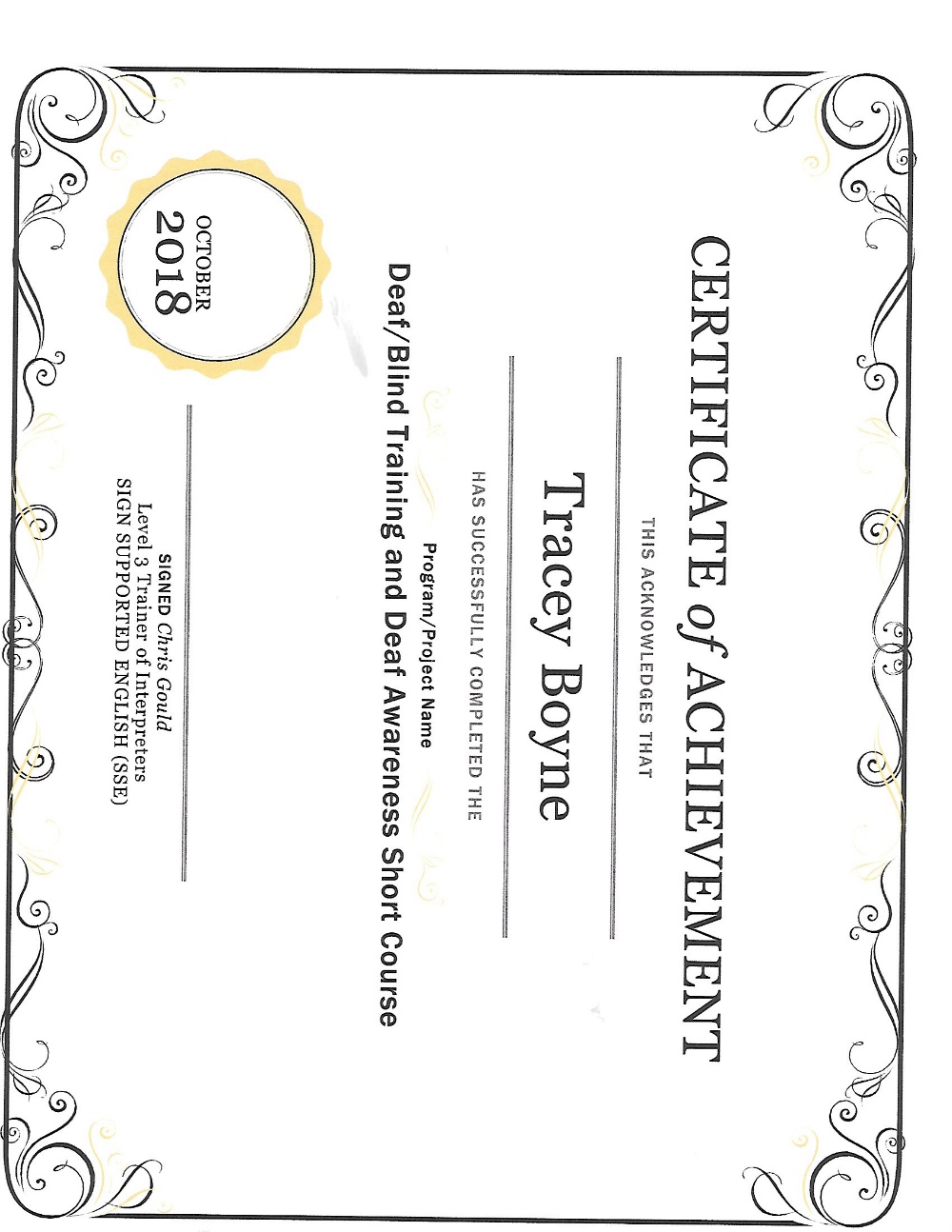 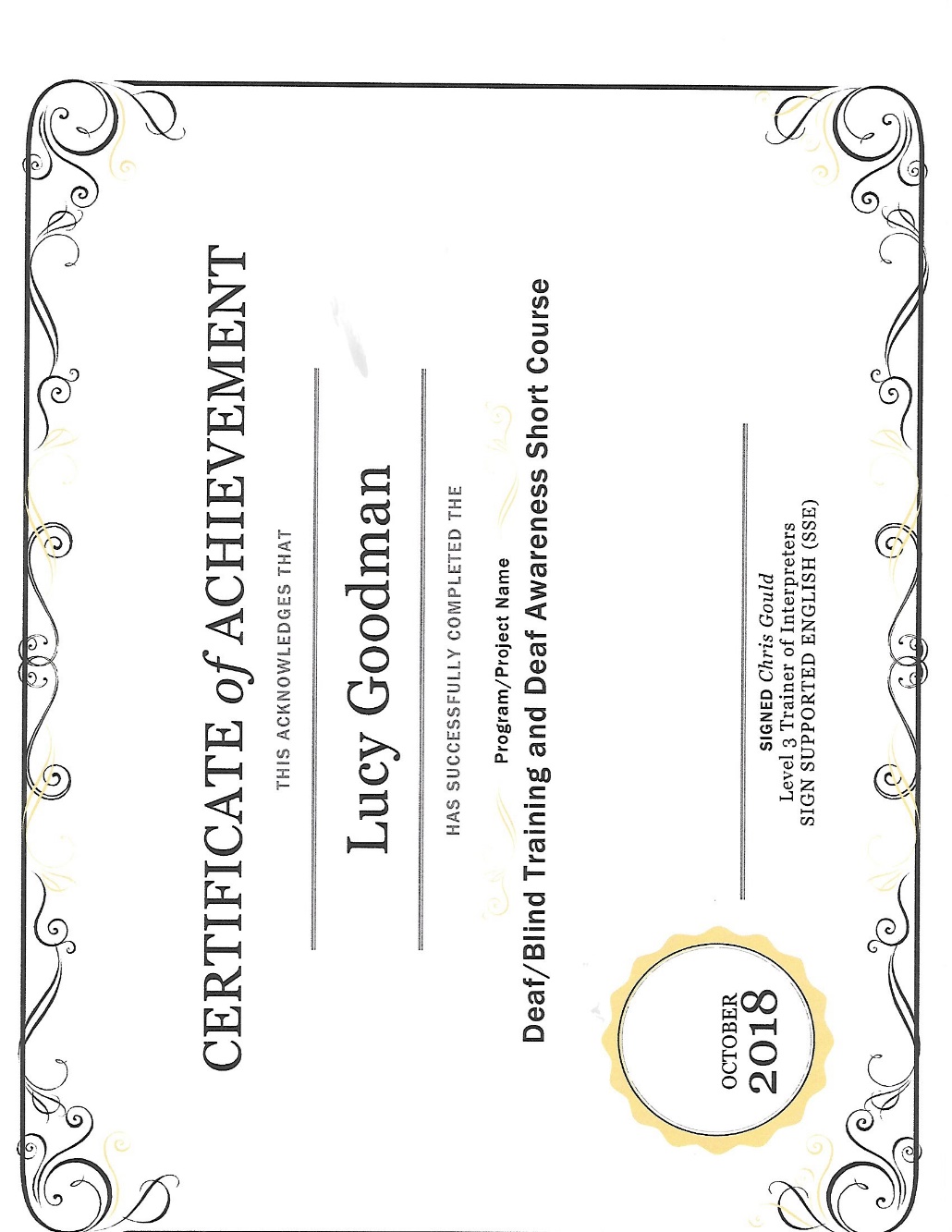 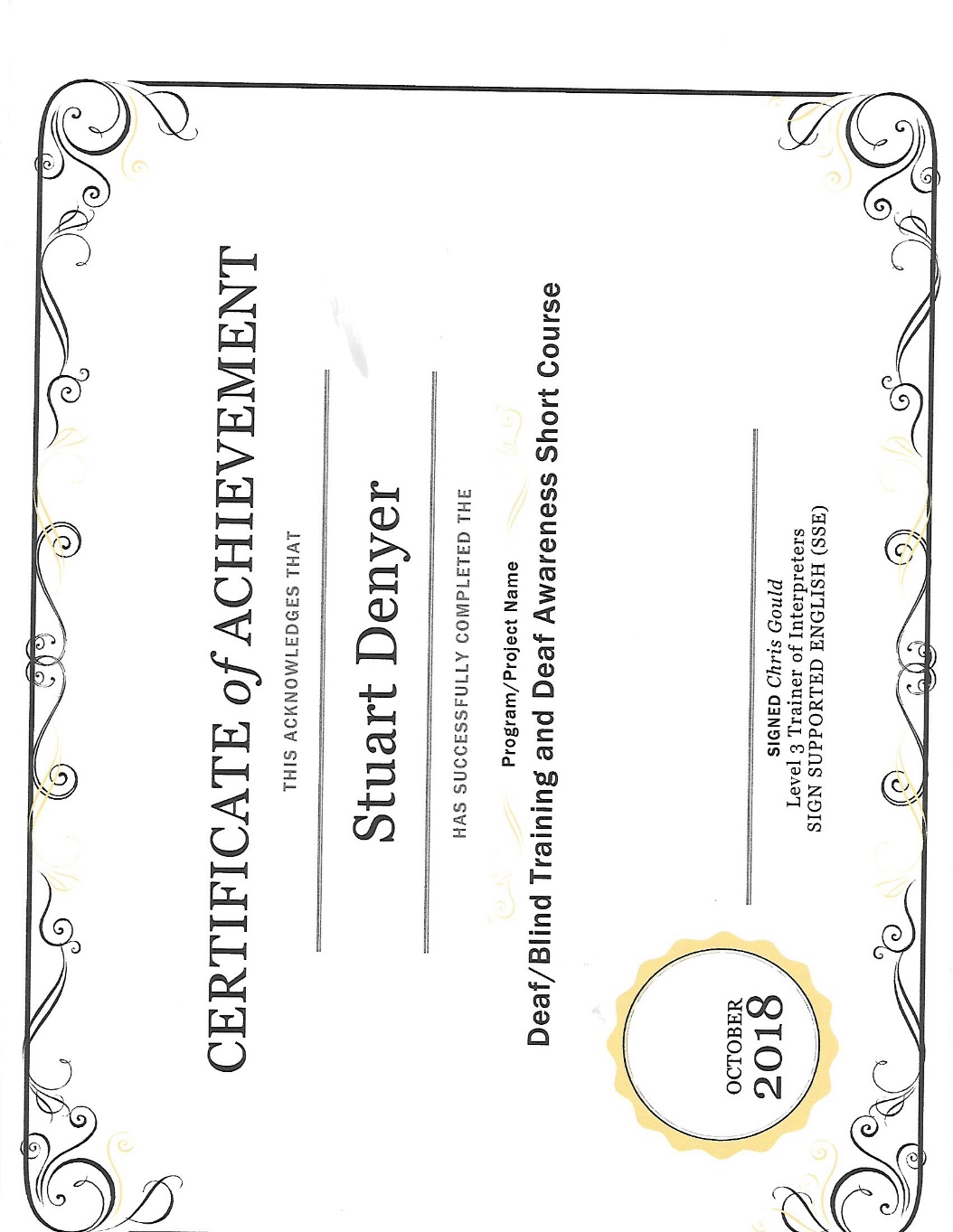 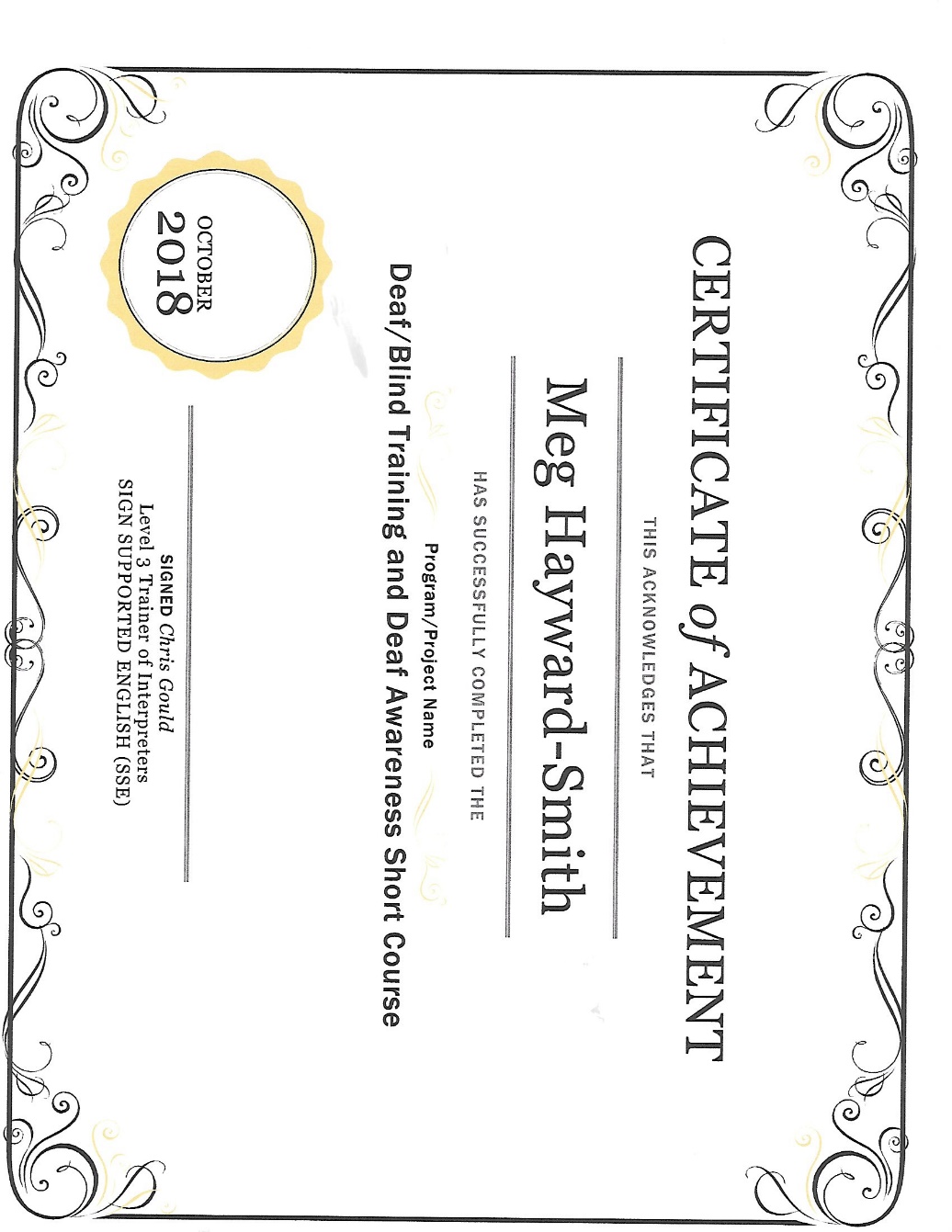 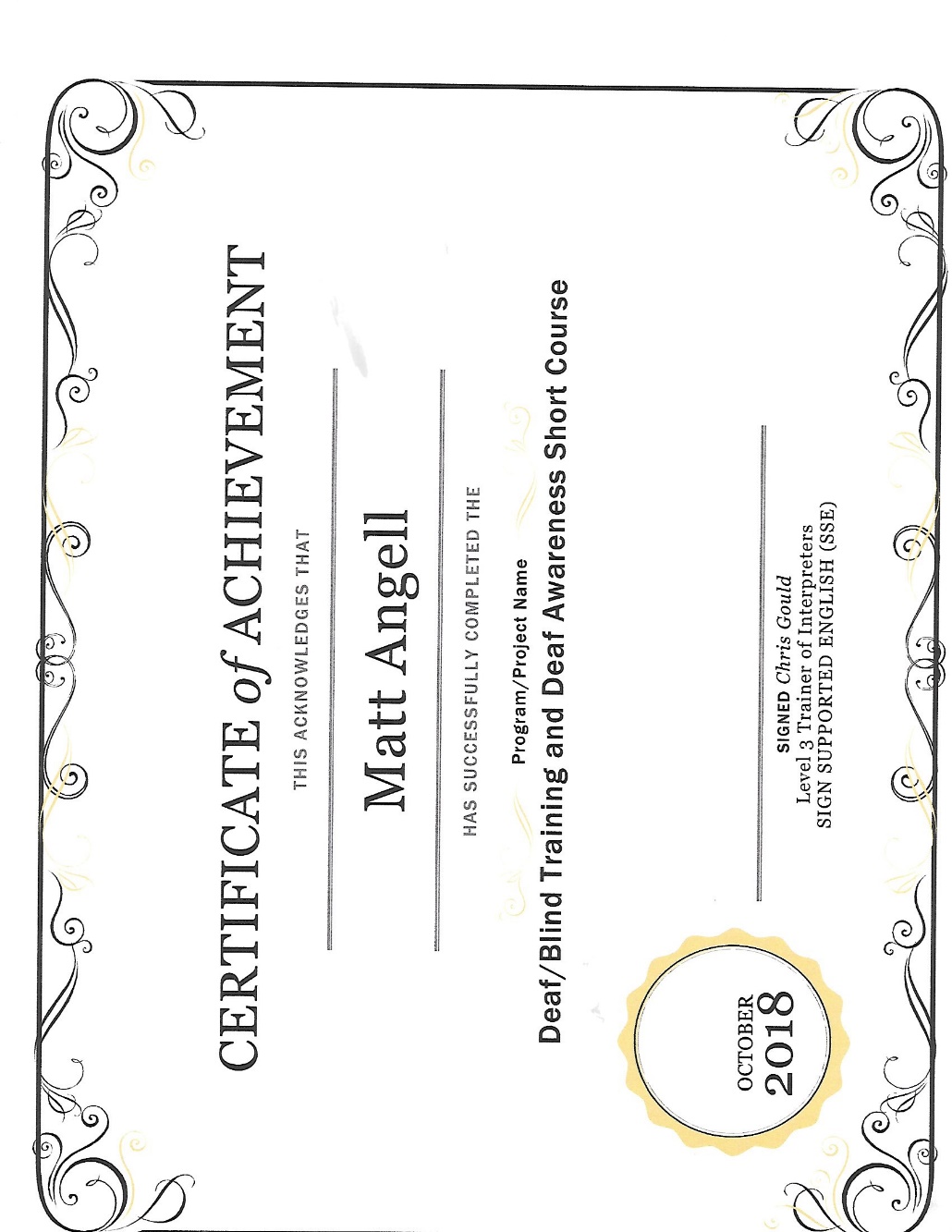 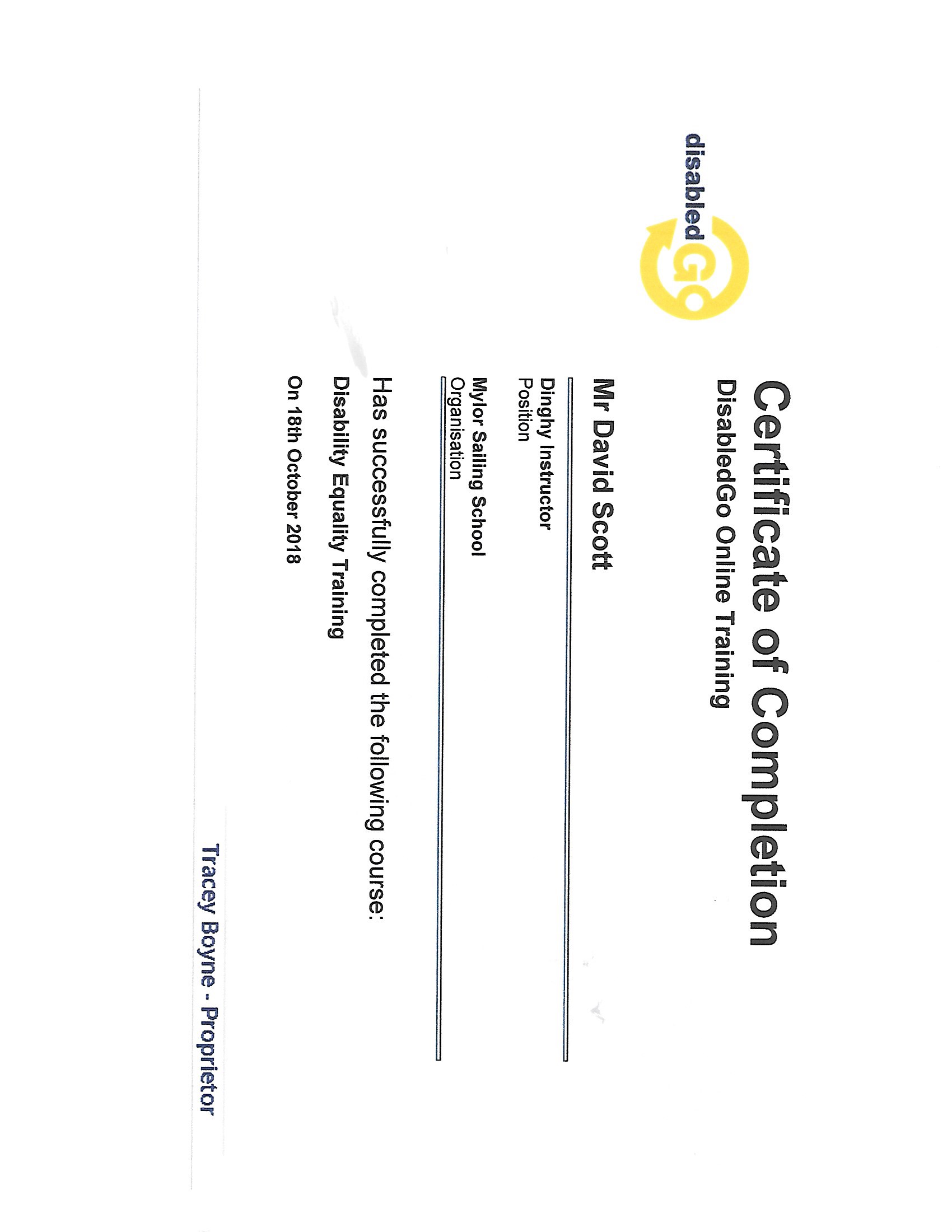 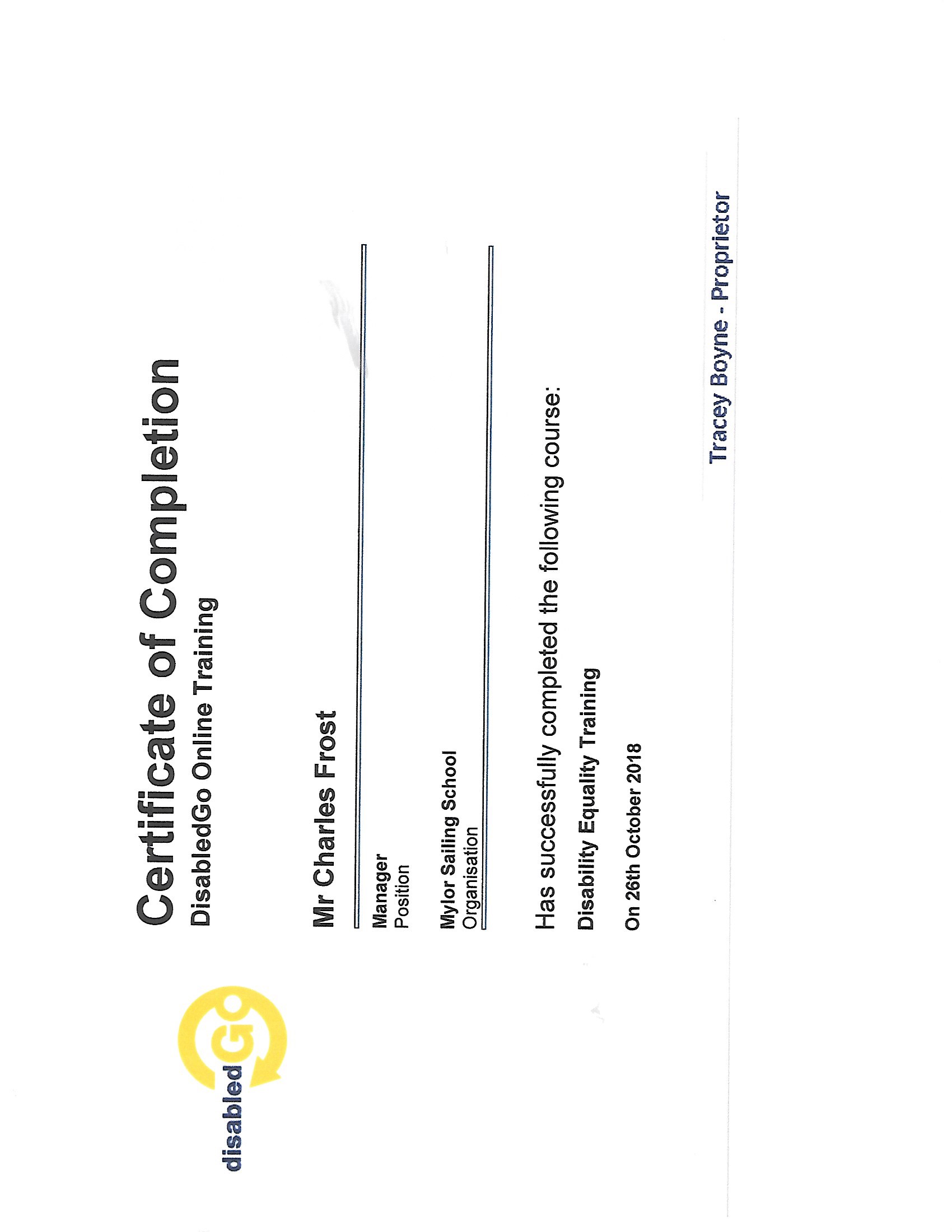 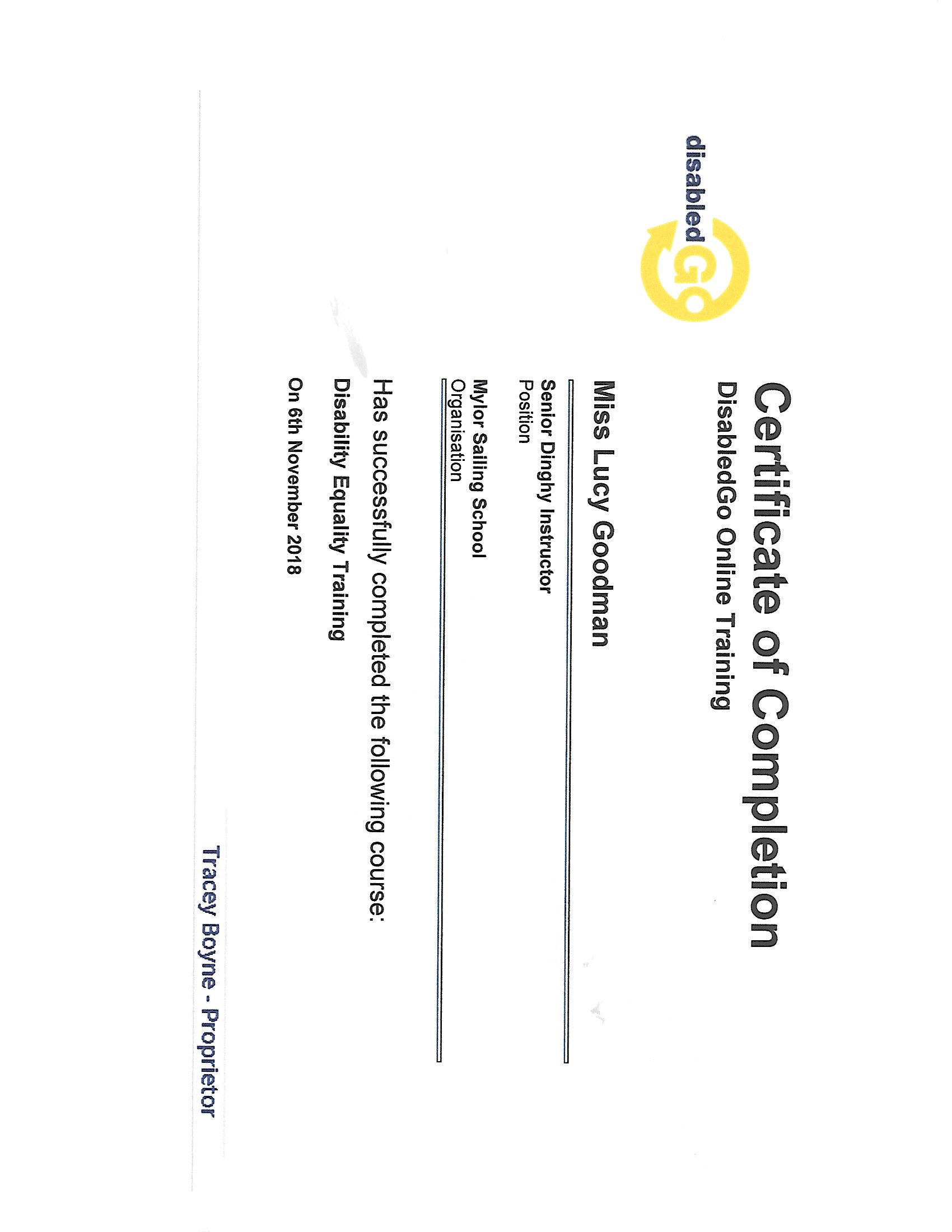 